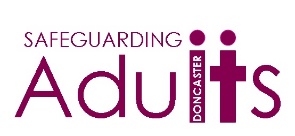 Privacy StatementThis authority is under a duty to protect the public funds it administers, and to this end  may use the information you have provided on this form for the prevention and detection of fraud. It may also share this information with other bodies responsible for auditing or administering public funds for these purposes.I agree to the above privacy statementsYes                                    NoPersonal DetailsPersonal DetailsPersonal DetailsTitle (Mrs, Mr etc.):First/Other Names:Address:Post Code:Surname/Family Name:Surname/Family Name:Address:Post Code:Previously known as:Previously known as:Preferred Contact Tel No:(Work/home/mobile)E-mail address:Are you related to a Councillor, or member of the Doncaster Safeguarding Adults Board?If “Yes” give Name, Position and Relationship.Yes       No  ReferencesReferencesPlease give details of two referees:Please give details of two referees:First Reference:Second Reference:Name:Organisation and Position:How do you know them?Address:Post Code:                          Tel:E-mail address*: Name:Organisation and Position:How do you know them?Address:Post Code:                          Tel:E-mail address*:* If an email address is provided this will be our preferred method of contact with the reference person.* If an email address is provided this will be our preferred method of contact with the reference person. Check: For jobs that require a Criminal Records Bureau Check references are requested for all short-listed candidates before interview. Check: For jobs that require a Criminal Records Bureau Check references are requested for all short-listed candidates before interview.Please read the person specification.  This part of the application form will be used to assess how you meet the requirements for the role.Please read the person specification.  This part of the application form will be used to assess how you meet the requirements for the role.Please read the person specification.  This part of the application form will be used to assess how you meet the requirements for the role.Are you currently unemployed?   Yes       No  Are you currently unemployed?   Yes       No  Are you currently unemployed?   Yes       No  Name and Address of Employer and contact details:Job Title:Job Title:From:To:Please tell us why you wish to be considered for this role?Please tell us why you wish to be considered for this role?Please tell us why you wish to be considered for this role?Personal StatementPlease describe what relevant qualities you can bring to this role.  It is important that you refer to the person specification for the position you are applying for, giving both work and non-work examples as appropriate, as to how you meet the requirements of the job.Relevant Experience: Please give an example of your involvement in community/social issuesSkills: Please give an example of a situation in which you had to challenge someone, how you went about it and what the outcome was?Knowledge: Please tell us how you see the role of the Lay Person on the Safeguarding Adults Partnership Board?Interpersonal/Communication Skills: Please give us an example of a sensitive or difficult issue that you have had to deal with.Further information to support your application:Criminal ConvictionsHave you ever been barred from working with children and/or vulnerable adults?Yes                                   NoDeclarationI declare that I am the person referred to on the form and that the information I have given in all parts of this application is true, complete and correct and authorise Doncaster Safeguarding Adults Board to contact any current or former employers or references at the appropriate stage to confirm details provided.I understand that if I give incorrect information or a false statement this will lead to the withdrawal of any offer, or if I am given this role this will result in disciplinary proceedings likely to result in my dismissal from the role.In accordance with the Immigration, Asylum and Nationality Act 2006 I am entitled to work in the .  I shall produce such original documentation as you shall request to evidence my right to work.I also agree to the information contained in this application being processed under the Data Protection Act, 1998 for the purposes specified on page 7 of this form for statutory returns and in relation to forming any contract of employment.Signed:_______________________________  Date:__________________________________General:General:What is your ethnic group?What is your ethnic group?What is your ethnic group?What is your ethnic group?What is your ethnic group?What is your ethnic group?How did you first find out about this role, where did you see the role advertised?How did you first find out about this role, where did you see the role advertised?a)  White: a)  White: a)  White: Please tickPlease tickHow did you first find out about this role, where did you see the role advertised?How did you first find out about this role, where did you see the role advertised?BritishBritishBritishHow did you first find out about this role, where did you see the role advertised?How did you first find out about this role, where did you see the role advertised?IrishIrishIrishHow did you first find out about this role, where did you see the role advertised?How did you first find out about this role, where did you see the role advertised?Any other White background(please write in)Any other White background(please write in)Any other White background(please write in)Current employment status: Current employment status: b) Mixed:b) Mixed:b) Mixed:Please tickPlease tickPlease tickAre you currently in paid work?Are you currently in paid work?White and Black CaribbeanWhite and Black CaribbeanWhite and Black CaribbeanYes       No  Yes       No  White and Black AfricanWhite and Black AfricanWhite and Black AfricanWhite and AsianWhite and AsianWhite and AsianIf “No,” how long have you been unemployed?Less than 6 months                                          Any other Mixed background(please write in)Any other Mixed background(please write in)Any other Mixed background(please write in)Between 6 and 18 months                                                                                                 c) Asian or Asian British:c) Asian or Asian British:c) Asian or Asian British:Please tickPlease tickPlease tickMore than 18 monthsIndianIndianIndianPakistaniPakistaniPakistaniDo you have sole responsibility for a child under BangladeshiBangladeshiBangladeshi16?                 Yes       No  ChineseChineseChineseWould this job be a promotion?         Yes      NoAny other Asian background(please write in)Any other Asian background(please write in)Any other Asian background(please write in)Do you work for Hull City Council?    Yes       No  What is your gender?                 Male     Female Do you work for Hull City Council?    Yes       No  What is your gender?                 Male     Female d) Black or British Black: d) Black or British Black: d) Black or British Black: Please tickPlease tickPlease tickDo you work for Hull City Council?    Yes       No  What is your gender?                 Male     Female Do you work for Hull City Council?    Yes       No  What is your gender?                 Male     Female Do you work for Hull City Council?    Yes       No  What is your gender?                 Male     Female Do you work for Hull City Council?    Yes       No  What is your gender?                 Male     Female AfricanAfricanAfricanDo you work for Hull City Council?    Yes       No  What is your gender?                 Male     Female Do you work for Hull City Council?    Yes       No  What is your gender?                 Male     Female Any other Black background(please write in)Any other Black background(please write in)Any other Black background(please write in)Is your gender identity the same as the gender you were assigned at birth?                       Yes       No  What is your date of birth?Is your gender identity the same as the gender you were assigned at birth?                       Yes       No  What is your date of birth?e) Other Ethnic Group:e) Other Ethnic Group:e) Other Ethnic Group:Please tickPlease tickPlease tickIs your gender identity the same as the gender you were assigned at birth?                       Yes       No  What is your date of birth?Is your gender identity the same as the gender you were assigned at birth?                       Yes       No  What is your date of birth?ArabArabArabIs your gender identity the same as the gender you were assigned at birth?                       Yes       No  What is your date of birth?Is your gender identity the same as the gender you were assigned at birth?                       Yes       No  What is your date of birth?Gypsy/Romany/Irish TravellerGypsy/Romany/Irish TravellerGypsy/Romany/Irish TravellerIs your gender identity the same as the gender you were assigned at birth?                       Yes       No  What is your date of birth?Is your gender identity the same as the gender you were assigned at birth?                       Yes       No  What is your date of birth?Any other(please write in)Any other(please write in)Any other(please write in)Do you consider yourself to be disabled?Yes       No  Do you consider yourself to be disabled?Yes       No  What is your sexual orientation?Bisexual             Heterosexual/straight   Gay man                    Prefer not to say  Gay woman/lesbian                     Other  What is your sexual orientation?Bisexual             Heterosexual/straight   Gay man                    Prefer not to say  Gay woman/lesbian                     Other  What is your sexual orientation?Bisexual             Heterosexual/straight   Gay man                    Prefer not to say  Gay woman/lesbian                     Other  What is your sexual orientation?Bisexual             Heterosexual/straight   Gay man                    Prefer not to say  Gay woman/lesbian                     Other  What is your sexual orientation?Bisexual             Heterosexual/straight   Gay man                    Prefer not to say  Gay woman/lesbian                     Other  What is your sexual orientation?Bisexual             Heterosexual/straight   Gay man                    Prefer not to say  Gay woman/lesbian                     Other  Application form submission:Please return all parts of this form by the closing date stated in the advert to:Doncaster Safeguarding Adults BoardBusiness Support Unit ManagerCivic OfficeWaterdaleDoncasterDN1 3BUE-mail:  yvonne.byrne@doncaster.gov.ukApplication form submission:Please return all parts of this form by the closing date stated in the advert to:Doncaster Safeguarding Adults BoardBusiness Support Unit ManagerCivic OfficeWaterdaleDoncasterDN1 3BUE-mail:  yvonne.byrne@doncaster.gov.ukWhat is your religion or belief?What is your religion or belief?What is your religion or belief?What is your religion or belief?What is your religion or belief?What is your religion or belief?Application form submission:Please return all parts of this form by the closing date stated in the advert to:Doncaster Safeguarding Adults BoardBusiness Support Unit ManagerCivic OfficeWaterdaleDoncasterDN1 3BUE-mail:  yvonne.byrne@doncaster.gov.ukApplication form submission:Please return all parts of this form by the closing date stated in the advert to:Doncaster Safeguarding Adults BoardBusiness Support Unit ManagerCivic OfficeWaterdaleDoncasterDN1 3BUE-mail:  yvonne.byrne@doncaster.gov.ukBuddhistChristianChristianApplication form submission:Please return all parts of this form by the closing date stated in the advert to:Doncaster Safeguarding Adults BoardBusiness Support Unit ManagerCivic OfficeWaterdaleDoncasterDN1 3BUE-mail:  yvonne.byrne@doncaster.gov.ukApplication form submission:Please return all parts of this form by the closing date stated in the advert to:Doncaster Safeguarding Adults BoardBusiness Support Unit ManagerCivic OfficeWaterdaleDoncasterDN1 3BUE-mail:  yvonne.byrne@doncaster.gov.ukHinduJewishJewishApplication form submission:Please return all parts of this form by the closing date stated in the advert to:Doncaster Safeguarding Adults BoardBusiness Support Unit ManagerCivic OfficeWaterdaleDoncasterDN1 3BUE-mail:  yvonne.byrne@doncaster.gov.ukApplication form submission:Please return all parts of this form by the closing date stated in the advert to:Doncaster Safeguarding Adults BoardBusiness Support Unit ManagerCivic OfficeWaterdaleDoncasterDN1 3BUE-mail:  yvonne.byrne@doncaster.gov.ukMuslimSikhSikhApplication form submission:Please return all parts of this form by the closing date stated in the advert to:Doncaster Safeguarding Adults BoardBusiness Support Unit ManagerCivic OfficeWaterdaleDoncasterDN1 3BUE-mail:  yvonne.byrne@doncaster.gov.ukApplication form submission:Please return all parts of this form by the closing date stated in the advert to:Doncaster Safeguarding Adults BoardBusiness Support Unit ManagerCivic OfficeWaterdaleDoncasterDN1 3BUE-mail:  yvonne.byrne@doncaster.gov.ukNonePrefer not to sayPrefer not to sayApplication form submission:Please return all parts of this form by the closing date stated in the advert to:Doncaster Safeguarding Adults BoardBusiness Support Unit ManagerCivic OfficeWaterdaleDoncasterDN1 3BUE-mail:  yvonne.byrne@doncaster.gov.ukApplication form submission:Please return all parts of this form by the closing date stated in the advert to:Doncaster Safeguarding Adults BoardBusiness Support Unit ManagerCivic OfficeWaterdaleDoncasterDN1 3BUE-mail:  yvonne.byrne@doncaster.gov.ukAny other religion or belief (please write in)Any other religion or belief (please write in)Any other religion or belief (please write in)Any other religion or belief (please write in)